Geachte mevrouw en mijnheer,Zoals u weet hebben de sociale partners de afgelopen maanden onderhandeld met betrekking tot de VIA 6 - akkoorden. De Vlaamse Regering stelt hierbij een aanzienlijk budget ter beschikking om de kwaliteit van de ondersteuning en de arbeidsvoorwaarden te verbeteren. Volgende maatregelen werden afgesproken:-	Er komt een gevoelige uitbreiding van de capaciteit RTH. De precieze omvang en de precieze modaliteiten zullen nog worden meegedeeld. Het heeft voorlopig dus weinig zin om reeds aanvragen tot uitbreiding in te dienen. We vragen uitdrukkelijk om te wachten op bijkomende instructies. -	Er komt een verhoging van de loonbarema’s binnen het paritair comité 319.01. Het VAPH zal een ontwerp van besluit voorleggen aan de Vlaamse Regering teneinde deze nieuwe barema’s in de regelgeving te verankeren. De verhoging van de barema’s gaat in met terugwerkende kracht vanaf 1 maart 2021. De sociale partners hebben hiervoor in juni 2021 een CAO afgesloten. Het VAPH zal een eenmalige aanpassing van de voorschotten doorvoeren. De berekening van dit eenmalige voorschot wordt verder afgestemd met de koepelorganisaties. -	Er komt een uitbreiding van de personeelskaders binnen de MFC’s, en dit voor 172,16 voltijdse equivalenten binnen de residentiële capaciteit en 30 voltijdse equivalenten binnen ambulant, mobiel en dagopvang. Die zullen in praktijk toegekend worden door een verhoging van de erkenning (in personeelspunten) als MFC. In deze infonota wordt nadere toelichting gegeven rond de toekenning van de 202,16 VTE binnen de MFC’s. De sociale partners hebben hiervoor een verdeelsleutel opgesteld. Om dit verder te operationaliseren is het nodig dat alle MFC’s, conform de oefening voor de personeelsuitbreiding bij VIA 5, opnieuw een outputtabel invullen voor hun werking. Enkel organisaties met een erkenning MFC voor een aantal punten dienen deze outputtabel in te vullen.Gelet op het zeer atypische jaar 2020 hebben de sociale partners afgesproken uit te gaan van de gegevens voor het jaar 2019. U vindt in bijlage een Excel, waarin u de gegevens kan inbrengen voor alle kinderen en jongeren DIE VOLGENS DE REGISTRATIE IN DE GIR gebruik gemaakt hebben van uw MFC in 2019. Het gaat hierbij enkel om de jongeren ondersteund onder de erkenning MFC, niet onder de erkenning RTH of andere. Het bestand in bijlage maakt automatisch de puntenberekening op gebruikersniveau op basis van de geleverde ondersteuning, de doelgroep en de respectieve gewichten. U vult hiervoor volgende gegevens in (tabblad ‘In te vullen’):-	Per rijksregisternummer:-	de geleverde ondersteuning (via drop-down menu)-	de doelgroep (via drop-down menu): Het betreft hier de financiële doelgroepen die basis waren voor de vroegere personeelskaders (zie ook document in bijlage). Sommige van de benamingen in de puntentabel (bv. karakter) zijn intussen misschien verouderd en niet meer algemeen gekend. Het MFC is verantwoordelijk voor een correcte invulling, gebaseerd op INSISTO of MDT-verslag. -	het aantal begeleidingen op jaarbasis-	de frequentie (vorken) (via drop-down menu)-	de opname- en ontslagdatum: als een persoon al voor 1/1/2019 werd ondersteund, vult u 1/1/2019 in als opnamedatum. Als de ondersteuning doorliep in 2020 vult u 1/1/2020 in als ontslagdatum.-	Wanneer eenzelfde cliënt meerdere functies had in zijn begeleidingsovereenkomst, moet er voor elk van deze functies een aparte rij worden opgenomen in de tabel.-	Indien een persoon meerdere begeleidingsovereenkomsten had, vult u dit ook in op diverse lijnen. -	Voor MFC’s waar er ondertussen een overdracht is gebeurd van capaciteit GES+ en OBC, mag u die jongeren die vanaf 1 januari 2020 ondergebracht zijn in de capaciteit GES+ en OBC bij Opgroeien, niet meer opnemen in de outputtabel. - 	De cliënten via convenanten moeten niet ingevuld worden -	Voor crisisbed verzekerd aanbod is er in cel N8 de mogelijkheid om het aantal crisisbedden in te vullen. Een crisisbed verzekerd aanbod wordt als volledig volzet beschouwd binnen de doelgroep karakter (GES) met de functies verblijf niet-schoolgaand en schoolvervangende dagopvang, beide met vork 6-7 dagen. De cliënten die effectief werden ondersteund binnen crisisbed verzekerd aanbod mag u niet in de tabel invullen.Voor de verdeling van de middelen zal ook rekening gehouden worden met de gemiddelde aanwezigheid van de cliënten in elk MFC. Om het VAPH toe te laten de gegevens van 2019 vlot uit te zuiveren voor de cliënten GES+ en OBC, vragen we om op een tweede tabblad ‘Cliënten GES+ en OBC’ te vermelden welke personen in 2019 in de capaciteit GES+ en OBC werden opgenomen.In afspraak met de sociale partners doet het VAPH steekproefsgewijze controles.Deze Excel dient u terug te bezorgen aan het VAPH voor 17 juni 2020 om 24.00 h. We vragen met aandrang deze datum te respecteren. De verdelingsoefening kan maar gebeuren als alle gegevens binnen zijn. Aangezien de Excel persoonsgegevens bevat, is het NIET TOEGESTAAN de gegevens over te maken per mail. U zal de gegevens kunnen opladen binnen de applicatie ISIS. In de applicatie zal een taak aangemaakt worden, zodat de gegevens op een veilige manier bij het VAPH terechtkomen. U vindt in bijlage de technische richtlijnen voor het opladen van het bestand.We vragen u met aandrang om strikt de richtlijnen voor invulling te volgen. Er zal voor de verdeling alleen rekening gehouden worden met de gegevens in de Excel. Er zal geen rekening gehouden worden met andere gegevens of teksten in brieven of mails die aan het VAPH of anderen worden overgemaakt. De gegevens in de Excel kunnen na verstrijken van de indieningsdatum niet meer gewijzigd worden.. De uiteindelijke verdeling van de middelen zal gebeuren door de sociale partners. Indien u omtrent de criteria en de uiteindelijke verdeling vragen of opmerkingen heeft, zullen we u naar hen doorverwijzen. De verhoging van de erkenning, en dus het ter beschikking zijn van de bijkomende voltijdse equivalenten,  zal ingaan met terugwerkende kracht vanaf 1 mei 2021. Zodra de oefening afgerond is, zal de verdeling kenbaar gemaakt worden aan de MFC’s. De aanpassing van de individuele erkenningsbesluiten zal daarna gebeuren. Dat betekent dat voor 2021 de bijkomende middelen voor 8/12 zullen meegenomen worden. Dit zal in het afrekeningsdossier op jaarbasis bekeken worden. Ook voor deze bijkomende middelen zullen, middels een eenmalige bijpassing, de voorschotten met terugwerkende kracht worden aangepast in de loop van 2021. U ontvangt daarover nog verdere informatie. We danken u alvast voor uw medewerking. James Van CasterenAdministrateur-generaal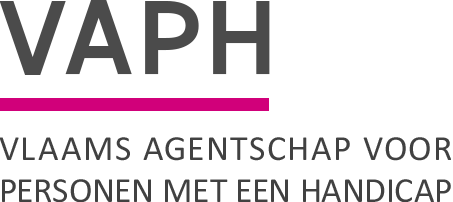 ZenithgebouwKoning Albert II-laan 37
1030 BRUSSELwww.vaph.beINFONOTAZenithgebouwKoning Albert II-laan 37
1030 BRUSSELwww.vaph.beAan: multifunctionele centra (MFC)ZenithgebouwKoning Albert II-laan 37
1030 BRUSSELwww.vaph.be09/06/2021ZenithgebouwKoning Albert II-laan 37
1030 BRUSSELwww.vaph.beINF/21/59ContactpersoonJos Theunis - Karlien MuyldermansE-mailavf@vaph.beTelefoonBijlagenUpdate 15/06/21Update 15/06/21Personeelsmiddelen VIA 6 : opvragen gegevens voor de verdeling van de middelen voor de MFC'sPersoneelsmiddelen VIA 6 : opvragen gegevens voor de verdeling van de middelen voor de MFC's